GEAR DAY - VEHICLE CHECK LIST
To be completed by the competitor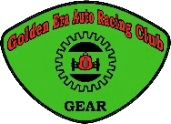 GEAR DAY - VEHICLE CHECK LIST
To be completed by the competitorTRACK:                                                         DATE:TRACK:                                                         DATE:NAME:NAME:CAR:                                                              CAR NUMBER: CAR:                                                              CAR NUMBER: Wheels & TyresSteeringNo Oil Leaks - Engine, Gearbox, DiffNo Coolant or Fuel LeaksRear Vision MirrorsHead lights (covered or taped)Seat MountsSeatbelt/HarnessHelmet/Clothing(neck to ankle to wrist)/Shoes / GlovesBrake LightsBrake Pedal NormalWheels Bearings - No excessive playBall Joints - No excessive wearExhaust System - fitted & working (95dba max)Fire extinguisher – Fitted, accessible, in date.Roll over barNo Loose Items in Drivers CompartmentGeneral Inspection - No AbnormalitiesDRIVER DECLARATION:
I have checked all items and found them to be in a safe and working condition.
Signed:                                                                           Date: 
TO BE COMPLETED BY SCRUTINEER (please circle)           NO APPARENT                           FAULT FOUND
           FAULT FOUND                                 (add details) 
            (on track approval)                   

Signed:                                                       FAULT (if found): 
 Date:       TO BE COMPLETED BY SCRUTINEER (please circle)           NO APPARENT                           FAULT FOUND
           FAULT FOUND                                 (add details) 
            (on track approval)                   

Signed:                                                       FAULT (if found): 
 Date:       